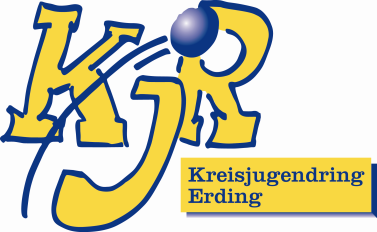 Aufwandspauschalenberechnung Betreuer und Kilometergeld für ZuschussanträgeVERBANDANTRAGSTELLERMASSNAHMEBEGINNENDE